ПАМЯТКА РОДИТЕЛЯМОБЛАСТНОЙ ЗАКОН РОСТОВСКОЙ ОБЛАСТИ № 346 ОТ 16.12.2009 Г.«О МЕРАХ ПО ПРЕДУПРЕЖДЕНИЮ ПРИЧИНЕНИЯ ВРЕДА ЗДОРОВЬЮ ДЕТЕЙ, ИХ ФИЗИЧЕСКОМУ, ИНТЕЛЛЕКТУАЛЬНОМУ,ПСИХИЧЕСКОМУ, ДУХОВНОМУ И НРАВСТВЕННОМУ РАЗВИТИЮ»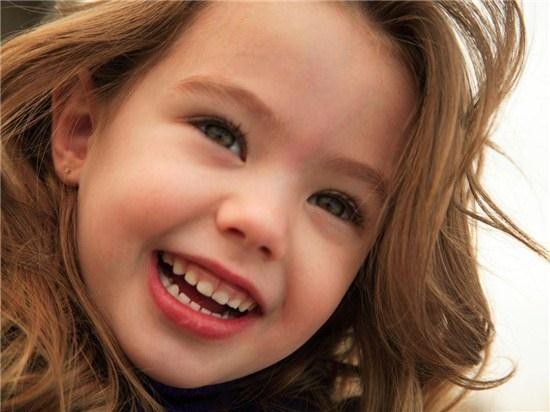 КАК правильно называется ЗАКОН?Областной Закон Ростовской области № 346 от 16.12.2009 г. «О мерах по предупреждению причинения вреда здоровью детей, их физическому, интеллектуальному, психическому, духовному и нравственному развитию»ЗАЧЕМ он нужен?В связи с необходимостью дополнительных мер по защите детей от факторов, негативно влияющих на их развитие. Реализация Закона позволит решать вопросы ранней профилактики детского и семейного неблагополучия, предупреждения безнадзорности, правонарушений и защиты прав детей.О ЧЁМ ЗАКОН?О предупреждении причинения вреда здоровью детей, их физическому, интеллектуальному, психическому, духовному и нравственному развитию.КТО будет исполнять ЗАКОН?Образовательные учреждения (дошкольного, дополнительного образования, общеобразовательные школы, учреждения начального профессионального образования), органы социальной защиты населения (учреждения социальной защиты населения), органы внутренних дел, комиссии по делам несовершеннолетних и защите их прав, представители служб и учреждений системы профилактики безнадзорности и правонарушений несовершеннолетних.В ЧЕМ суть ЗАКОНА?Законом не допускается:а) нахождение детей на объектах, предназначенных для реализации товаров только сексуального характера, в пивных ресторанах, винных барах, пивных барах, рюмочных, в других местах, которые предназначены для реализации только алкогольной продукции, пива и напитков, изготавливаемых на его основе;б) нахождение детей в возрасте до 16 лет в общественных местах без сопровождающих в ночное время (с 22 до 6 часов местного времени) и в местах, где нахождение их недопустимо.КАКИЕ общественные места не смогут  посещать несовершеннолетние дети в ночное время?Это бары, кафе, рестораны, летние кафе, клубы и иные заведения, предназначенные для отдыха и развлечения;объекты, осуществляющие реализацию алкогольной продукции, пива и напитков, изготавливаемых на его основе; парки, скверы; переправы через реки, причалы; лесные массивы, береговые линии и прибрежные зоны, прилегающие к территории сельских и городских поселений; объекты незавершенного строительства, территории торговых площадей мини- рынков; территории, прилегающие к жилым домам, в том числе детские площадки, спортивные сооружения; места общего пользования в жилых многоквартирных домах, в том числе межквартирные лестничные площадки, лестницы, коридоры, технические этажи, чердаки, подвалы, крыши; остановки общественного транспорта и остановочные комплексы; объекты, предназначенные для обеспечения доступа к сети Интернет.КАК  будут  определяться  места,  нахождение  в  которых недопустимо для детей?К местам, нахождение в которых может причинить вред здоровью детей или негативно повлиять на их физическое, интеллектуальное, психическое, духовное и нравственное развитие, относятся:пивные рестораны, винные бары, пивные бары, рюмочные, другие места, которые предназначены для реализации только алкогольной продукции, пива и напитков, изготавливаемых на его основе;коммерческие объекты, которые предназначены для реализации товаров только сексуального характера;иные места, в которых осуществляется реализация алкогольной продукции, пива и напитков, изготавливаемых на его основе, товаровсексуального характера, определяемые в соответствии с рекомендациями экспертных комиссий.КТО может считаться сопровождающим ребенка?Родители (опекуны, попечители, усыновители, приёмные родители) или лица, осуществляющие мероприятия с участием детей (воспитатели, учителя, тренеры, научные руководители и т.д.)ЧТО будет с детьми, замеченными в общественных местах в ночное время без сопровождающих?Должностные лица органов внутренних дел, получившие информацию о детях, нарушающих положения данного закона, выявившие детей в местах, где нахождение их недопустимо или в ночное время обязаны содействовать доставлению их родителям (лицам, их заменяющим) или лицам, осуществляющим мероприятия с участием детей, которые несут персональную ответственность за их жизнь и здоровье.КАК эти должностные лица будут относиться к детям, допустившим нарушение ЗАКОНА?Деятельность должностных лиц, осуществляющих реализацию данного закона, должна основываться на соблюдении прав детей, защиты их от негативных факторов воздействия на здоровье и развитие, на корректное и бережное отношение к ребёнку как к личности.КАКОЕ	наказание	понесут	родители несовершеннолетних нарушителей ЗАКОНАПредусмотрены меры административного воздействия на родителей (лиц, их заменяющих), на должностных и юридических лиц. В соответствии с Областным Законом Ростовской области № 346 от 16.12.2009 г. «О мерах по предупреждению причинения вреда здоровью детей, их физическому, интеллектуальному, психическому, духовному и нравственному развитию» налагается штраф в размере от 500 до 1000 рублей, на родителей, на должностных лиц – от 2500 до 5000 рублей, и на юридических лиц - от 5 000 до 10 000 рублей.СДЕЛАЕМ ЖИЗНЬ РЕБЕНКА БЕЗОПАСНЕЙ!